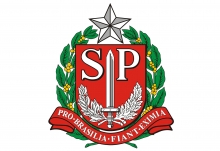 COORDENADORIA DE CONTROLE DE DOENÇASGRUPO DE VIGILÂNCIA EPIDEMIOLÓGICAGVE XIII – ASSIS – SPNOTIFICAÇÃO IMEDIATA DE CASO DE DENGUE01 - Nº DE ORDEM:                          02 - UNID. SAÚDE*:                                CNES*:03 - Nº DO SINAN*:                                  04 - DATA DA NOTIFICAÇÃO*:    05 - DATA 1º SINTOMAS*:                              06 - MUNICÍPIO DE NOTIFICAÇÃO: ASSIS                        07 – NOME COMPLETO*: 08 - DATA DE NASCIMENTO*:                         IDADE*:                                  SEXO*:           GESTANTE*: (  ) SIM   (  ) NÃO   (  ) NÃO SE APLICA       RAÇA*:                TELEFONE*:09 – NOME DA MÃE COMPELTO*: 10 – END. RESIDENCIAL*:                                                                                Bairro*:          MUNICIPIO DE RESIDENCIA*:                                     CARTÃO SUS*: ______________________11- ENDEREÇO DO TRABALHO E OU ESCOLA*: _____________________________________12- DESLOCAMENTO DENTRO DO MUNICÍPIO? *     (    )SIM       (  )NÃO      (   )NÃO INFORMADO   * LOCAIS*:13- DESLOCAMENTO FORA DO MUNICÍPIO? *           (    )SIM       (  )NÃO      (   )NÃO INFORMADO   * ATÉ 15 DIAS ANTES DA FEBRE (LOCAL):                                    Data ida:                 Data volta:14- COLETA EXAME*: (    ) NS1 – Data:    /     /             OU       (    ) IGM – Data:    /     / 15 - TEVE DENGUE?   (  ) SIM   (    )NÃO   (   )NÃO INFORMADO16 - PRESSÃO ARTERIAL EM PÉ:        X        mmHg17 - PRESSÃO ARTERIAL SENTADO/DEITADO:          X        mmHg 18 - SINAIS CLÍNICOS - (OBRIGATORIO PREENCHIMENTO) – Responder S (sim) e N (não)  (   ) FEBRE        (   )  EXANTEMA    (   ) DOR NAS COSTAS   (   ) ARTRALGIA INTENSA   (   ) MIALGIA      (   )  VÔMITOS       (   ) CONJUTIVITE          (   ) PETÉQUIAS    (   ) DOR RETROOBITAL  (  ) CEFALEIA    (   ) NÁUSEA          (   ) ARTRITE      (   ) LEUCOPENIA   (   ) PROVA DO LAÇO POSITIVO  (   ) OUTROS (descrever): 19 - DOENÇAS PRÉ-EXISTENTES - (OBRIGATORIO PREENCHIMENTO) - Responder S (sim) e N (não)  (   ) DIABETES                                   (    ) DOENÇA RENAL CRONICA           (    ) DOENÇAS AUTOIMUNE  (   ) DOENÇAS HEMATOLÓGICAS   (    ) HIPERTENSÃO ARTERIAL              (   ) HEPATOPATIAS                          (    ) DOENÇA ÁCIDO-PÉPTICA20- INFORMAÇÕES COMPLEMENTARES:RESULTADO DE HEMOGRAMA:        * RECEBEU ORIENTAÇÕES SOBRE HIDRATAÇÃO - (  )  SIM    (   )   NÃO       * RECEBEU CARTÃO DE DENGUE   -   (  ) SIM     (   ) NÃO21 – ENCAMINHADO PARA INTERNAÇÃO: (    )  SIM    (   ) NÃO        LOCAL DE INTERNAÇÃO                                                          DATA DA INTERNAÇÃO: 22 –FUNC. RESP. PELO PREENCHIMENTO:                                                   COREN 